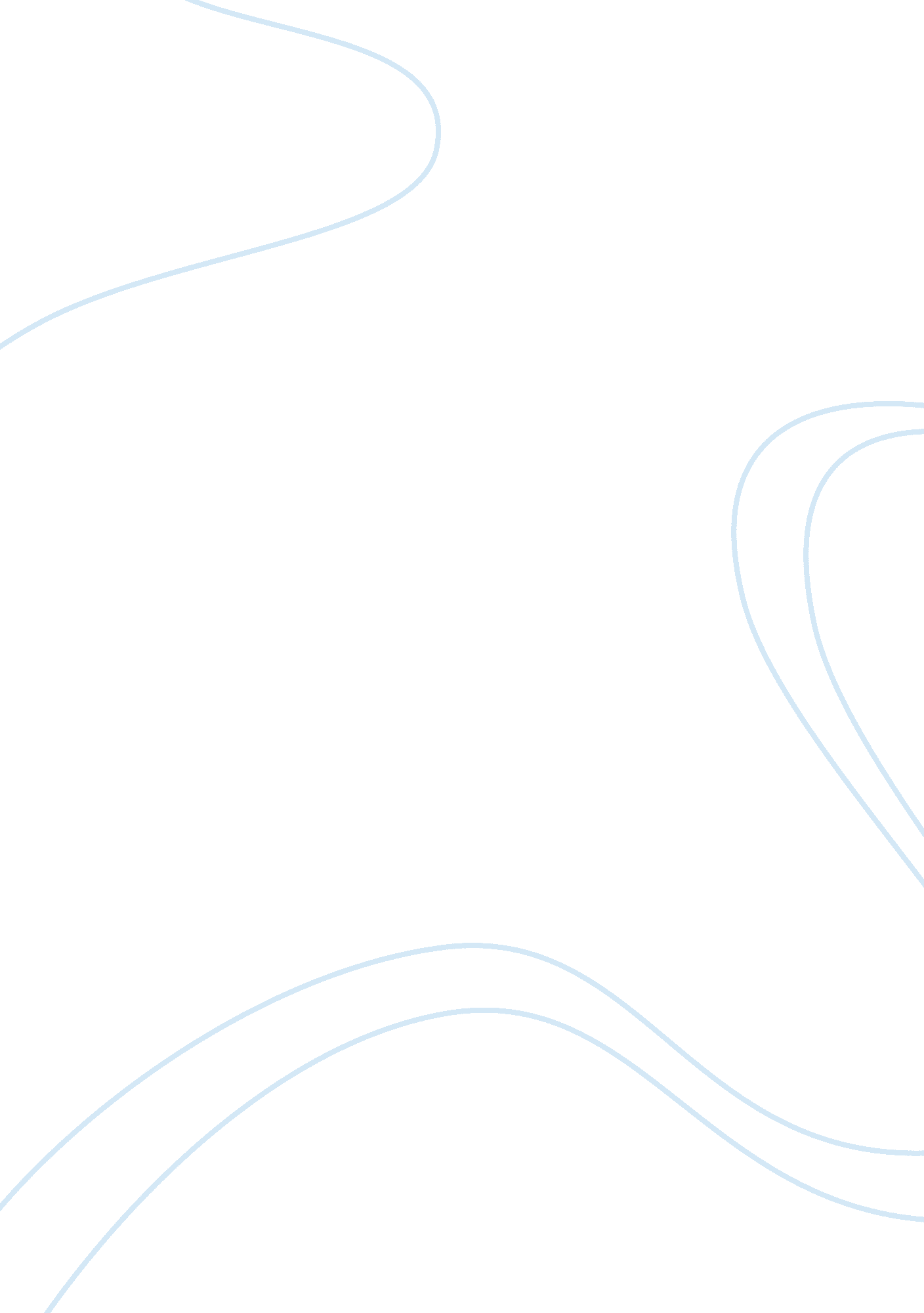 An efficient and economical electrician in herstonLife, Home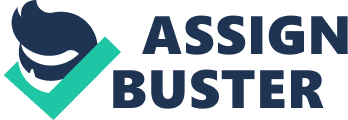 Living in a home, one is bound to get routine house repair work springing up. Electric work is one of them besides, plumbing, paint, carpenter and locksmith work. Finding the right Electrician in Herston, who does quality work and yet charges economically would be a real requirement. A few typical examples of work in which an electrician would be required. • Faulty ceiling fansThat is often that a ceiling fan capacitor needs replacement. A burnt out motor armature would require re-winding or a new motor armature to be fitted. At times the dimmer switch, that regulates the speed of the fan, gets faulty and needs replacement. • Faulty switches and switchboards. Quite often electric sockets and switches get burned out and need rectification. Sometimes the owner of a house chooses to update his old switchboards for more attractive and modern looking switchboards. • A/C malfunctioning. Though an A/C is an electronics come electrical device, many components extend to the domain of an electrician. An example would be a break up in electrical supply to the A/C. Re-checking a faulty CB in the main box. • Faulty electric main supply Sometimes the house electrical supply is intact, however, the main electric supply to the house has been interrupted. An electrician would be needed to visit the house to ascertain whether this is an internal house system electric breakdown or an external electric supply problem. • Faulty Electric main board and circuit breakers. The main internal electric switchboard may need attention. Some circuit breakers get burned out and need replacement. • Malfunctioning water pump. An old house might be using the old type water donkey pumps. This is operated by an electrically powered piston. Quite frequently the electric belt gets worn out and needs a replacement. In current times the smoother and the quieter electric water pump is used. An electrician could replace the donkey pump for an electric one without a piston. • Malfunctioning electrical components of a refrigerator, like a cooling fan. The refrigerator/freezer are both electronic as well as electrical machines. Some components such as a refrigerator cooling fan need to be fixed by an electrician. • Installing new switchboards. There are instances where a completely new switchboard needs to be installed due to new electrical/electronic appliances added to the house. • Installing a UPS system There are many countries the World over where there are a few hourly gaps where electric power is not available. For such purposes, a UPS, uninterrupted power supply is needed. An Electrician would be needed to advise what strength of battery and UPS would be needed. The electrician would need to be told what electrical components would be required to run on electrical power. • Adding more connections to a UPS supply. • Making connections for a Wi-Fi • Replacing fused ceiling lights. When choosing an Electrician in Herston research should be done online for a good electrical economic company. That is not unusual that electric companies have more than a dozen electricians available for house visits. All the rates and the ability of electricians are usually to company standards so one wouldn’t really be worried about different rates. That part of your online research has been done while finding the most economical quality electrical company. 